附件1：           技术要求及数量表序号物资名称参考规格、技术参数及要求品牌要求单位数量使用部门/中心备注单程票盒定制 白色塑料 盒，（长*宽*高）  15.5*9*5.5cm；带盒盖 16*9.3*6.5cm定制个1000.00客运一部站务中心1号线一期塑料箱430*280*115mm，塑料周转箱，蓝色，无盖，全新HDPE材质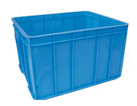 无指定品牌个100.00 客运一部站务中心1号线一期售票盒290*210*125MM，铝合金材质，手提式，上下两层，兼具放置车站客服中心单程票与备用金放置保存功能。金隆兴、得力、富祥个40.00 客运一部站务中心1号线一期收银箱可独立使用，五格三档，黑色，420(长)*405(宽)*100(高)奥家、汉米尔顿、宏盛个80.00 客运一部站务中心1号线一期零件盒塑料斜口零件盒 蓝色,外部尺寸大约为：380*235*180mm
存放紧固件（市场品）无要求个30.00 设备中心1号线一期塑料周转箱加厚575*470*350mm  蓝色，要求可存放液体无要求个4.00 设备中心1号线一期钩锁器固定架上虞邦尼（参考），定制、安装；尺寸600*600*200mm（宽*高*厚）；带底座支架，高200mm。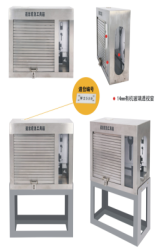 无要求个2.00 乘务中心1号线一期铁鞋架定制、安装；尺寸120cm*100cm*50cm（宽*高*厚），两层，每层高度50cm，带门及四面墙壁；每层后壁内侧带挂钩，挂钩距层面38cm，挂钩长度7cm，第一个挂钩距层面10cm，后面间距20cm，依次排列。（带锁及钥匙）无要求个1.00 乘务中心1号线一期衣帽架实木可旋转衣帽架落地式衣架，四层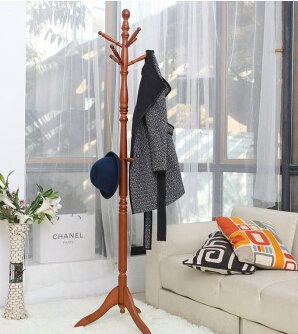 施豪特斯、亿家达、大豪个73.00 乘务中心1号线一期司机包定制，长42cm，宽15cm，高30cm，参考法斯特X502手提包，可以立在地上。无要求个148.00 乘务中心1号线一期饭盒架轻型货柜：200*50*160cm（长*宽*高）三层，底层高50cm，中层高100cm，封顶，不锈钢材质。无要求个1.00 乘务中心1号线一期隔离栏不锈钢安全护栏杆，3米线，红色线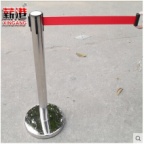 订制个10.00 检修一中心1号线一期车门开度测量工装材质：铝合金，见附图F订制个4.00 检修一中心1号线一期工业用超声波清洗机含清洗篮（定做）内槽尺寸1700×600×400mm
 内胆材料 优质SUS304不锈钢国产台1.00 检修一中心1号线一期工具柜每个长宽高86x40x37cm，1、每个柜子可叠放；
2、每组4个，每层柜子高 37  一共四层 加上最底下一个底座一共154cm/组
3、定制国产组4.00 客运部（机电中心、低压供电）1号线一期钳工铁板工作台韩阳CK0601-2100T（参考）2100*750*800mm铁板台面韩阳、科美
、上海重工张2.00票务部AFC中心2号线一期钳工铁板工作台
（带挂板)韩阳CK0601-0607-2100F（参考）2100*750*800mm铁板台面韩阳、科美
、上海重工张2.00票务部AFC中心2号线一期钳工铸铁平台
（带原厂底架）800*600mm 精度0级无名牌要求台1.00 票务部AFC中心2号线一期热风枪焊台快克861DW（参考）输入电压220V
188(L)×245(D)×135（H）（mm）
重量 3.65（kg）
(AFC自动售检票系统设备自动售票机，闸机等机内各模块电路主板维修焊接用)快克
白光
德国威乐台1.00票务部AFC中心2号线一期电烙铁焊台快克303D（参考）智能无铅高频120W双温度数显示焊台(AFC自动售检票系统设备自动售票机，闸机等机内各模块电路主板维修焊接用)快克
 白光
德国威乐   台1.00票务部AFC中心2号线一期钳工台钻西湖ZXJ7016带原厂铁制底座（参考）最大钻孔直径16mm 
最大端铣宽度50mm 
最大立铣直径12mm 
立轴最大行程115mm 
立轴中心线至立柱表面距离240mm 
立柱轴至工作台最大距离307mm 
主轴锥度MT.2 
主轴转速范围235-2050r/min 
主轴转速级数5 
工作台尺寸430x200mm 
工作台行程236x128mm 
总高967mm 
电动机功率550w西湖
黄山
西菱台1.00 票务部AFC中心2号线一期塑料周转箱加厚575*470*350mm  蓝色，要求可存放液体国产个10.00 检修二中心2号线一期整理箱蓝色 塑料材质  40L/个
内部无格子，有盖存放紧固件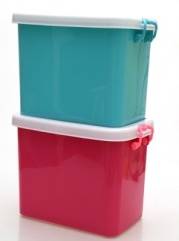 国产个20.00 检修二中心2号线一期塑料整理箱蓝色，373*275*80mm
内部有八小格存放紧固件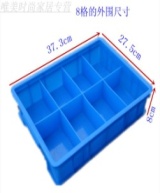 国产个30.00 检修二中心2号线一期零件盒塑料斜口零件盒 蓝色,外部尺寸大约为：380*235*180mm
存放紧固件国产个100.00 检修二中心2号线一期工具箱手提式五翻斗430mm×200mm×200mm史丹利/钢盾/蓝带个16.00 检修二中心2号线一期二阶登高台需定做　每阶高度25cm。整体：50*50*50cm。踏步尺寸50*25cm，铝合金材质国产个40.00 检修二中心2号线一期晾晒架高1700*长2500（mm）2排6分管攻丝加弯头，普通家用式，底部支架宽度80CM带弯头,6"铝合金管。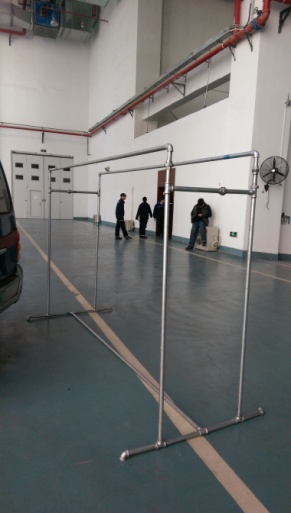 国产个30.00 检修二中心2号线一期隔离栏不锈钢安全护栏杆，3米线，红色线订做个10.00 检修二中心2号线一期方孔锁扳手材质：Cr12MoV，需定做，附图纸A订做把20.00 检修二中心2号线一期一系垂向支档测量工装材质：铝合金，需定做，附图纸B订做把5.00 检修二中心2号线一期轮缘润滑喷嘴测量工装材质：铝合金，需定做，附图纸C 订做把5.00检修二中心2号线一期地板面高度测量工装材质：铝合金，需定做，附图纸D 订做把4.00 检修二中心2号线一期地沟渡板轨道车检修地沟用，铝合金材质，防滑型踏面，大致尺寸为1350*1000*50mm  需厂家到现场再次确认订做个15.00 检修二中心2号线一期车门平面度板材质：铝合金，需定做，附图纸E 订做个10.00 检修二中心2号线一期车门开度测量工装材质：铝合金，需定做，附图纸F 订做个4.00 检修二中心2号线一期